ANTRAG UM BEIHILFEFÜR DIE TEILNAHME AN DER AUSSCHREIBUNG 2021ZUGUNSTEN DER KAPITALISIERUNG VON NEUEN ODERVON ZU GRÜNDENDEN INNOVATIVEN UNTERNEHMEN(im Sinne des Landesgesetzes Nr. 14 vom 13. Dezember 2006 in geltender Fassung sowie der entsprechenden Anwendungsrichtlinien, genehmigt mit Beschluss der Landesregierung vom 08.05.2018, Nr. 397, in geltender Fassung und auf Grundlage des Dekretes des Abteilungsdirektors vom 05.01.2021, Nr. 48)(Füllen Sie alle grauen Felder aus und kreuzen Sie, falls zutreffend, die grauen Kästchen an)Verwenden Sie dieses Formular im Falle von Start-up-Unternehmen mit innovativem Charakter.(Im Falle von natürlicher Person verwenden Sie das andere dafür eigens vorgesehene Formular, welches im Internet zur Verfügung steht.)Der/Die Unterfertigteals gesetzliche/r Vertreter/in des Kleinst- oder des Kleinunternehmensersuchtum Gewährung einer Beihilfe in Höhe vonim Sinne des Landesgesetzes Nr. 14 vom 13. Dezember 2006 in geltender Fassung sowie der entsprechenden Anwendungsrichtlinien, genehmigt mit Beschluss der Landesregierung vom 08.05.2018, Nr. 397, in geltender Fassung und auf Grundlage des Dekretes des Abteilungsdirektors vom 05.01.2021, Nr. 48.Füllen Sie folgende Unterlagen aus, welche Bestandteil des Antrages bildenANLAGENDer/Die Unterfertigte legt dem vorliegenden Beihilfeantrag folgende Unterlagen, welche Bestandteil des Antrages sind, bei:Für folgende Anlagen werden keine Vorlagen zur Verfügung gestellt und das Unternehmen kann die zum Zweck geeignetste Form selbst auswählen.VERMERKFolgende Unterlagen müssen innerhalb von 90 Tagen ab Erhalt der Mitteilung über die Gewährung der Beihilfe von der PEC-Adresse des begünstigten Unternehmens an die PEC-Adresse innovation.innovazione@pec.prov.bz.it übermittelt werden:beglaubigte Abschrift des Beschlusses der Gesellschafterversammlung über die Kapitalerhöhung und deren Ausmaß, sowie deren Form und den dafür vorgesehenen Zeitraum, im Falle einer Kapitalerhöhung bei Start-Up-Unternehmen mit innovativem Charakter;beglaubigte Abschrift des Beschlusses der Gesellschafterversammlung, samt entsprechender Beschlussfassung und Angabe der jeweiligen Beträge sowie der dafür vorgesehenen Zeitvorgaben, im Falle von Einlagen für zukünftige Kapitalerhöhungen oder Kapitaleinlagen.ERSATZERKLÄRUNGEN DER BEEIDETEN BEZEUGUNGSURKUNDE(Füllen Sie alle grauen Felder aus und kreuzen Sie, falls zutreffend, die grauen Kästchen an)Der/Die Unterfertigte ist darüber informiert, dass die im Zuge der folgenden Ersatzerklärungen der beeideten Bezeugungsurkunde nicht der Wahrheit entsprechenden Angaben und gefälschten Unterlagen gemäß den Artikeln 75 und 76 des Dekretes des Präsidenten der Republik vom 28.12.2000, Nr. 445 sowie Art. 2/bis des Landesgesetzes vom 22. Oktober 1993, Nr. 17, in geltender Fassung, strafrechtlich verfolgt werden können und den Widerruf der Beihilfe aufgrund einer Falscherklärung zur Folge haben; außerdem nimmt der/die Unterfertigte die Verordnung (EU) 2016/679 des Europäischen Parlaments und des Rates vom 27. April 2016 zur Kenntnis.ERSATZERKLÄRUNGEN DER BEEIDETEN BEZEUGUNGSURKUNDEDer/Die Unterfertigte erklärt,im Sinne des Art. 2, Par. 18, Verordnung (EU) Nr. 651/2014, „UNTERNEHMEN IN SCHWIERIGKEITEN“ dass sich das eigene Unternehmen nicht in Schwierigkeiten befindet . ERSATZERKLÄRUNGEN DER BEEIDETEN BEZEUGUNGSURKUNDEDer/Die Unterfertigte erklärt,im Sinne der Anlage I, Verordnung (EU) Nr. 651/2014, „UNTERNEHMENSGRÖSSE (A)“dass es sich bei dem/der Antragsteller/in um ein Unternehmen gemäß Anlage I der Verordnung (EU) der Kommission Nr. 651/2014 vom 17. Juni 2014, welches die Vereinbarkeit bestimmter Gruppen von Beihilfen mit dem Binnenmarkt in Anwendung der Art. 107 und 108 des Vertrags über die Arbeitsweise der Europäischen Union feststellt, handeltACHTUNG! Um als Klein- oder Mittelunternehmen (KMU) zu gelten ist es notwendig, in zwei aufeinander folgenden Geschäftsjahren unter dem Schwellenwert für die Beschäftigtenanzahl und unter einem der beiden anderen Grenzwerte (Umsatz, Bilanzsumme) zu liegen.(Daten der letzten zwei Geschäftsjahre einfügen)und erklärt sich als neues Unternehmen (Start-up)ACHTUNG! Als neues Unternehmen ist jenes einzustufen, welches vor weniger als 5 Jahren vor Gewährung der Beihilfe gegründet wurde.und erklärt,dass andere Unternehmen zu 25% oder mehr beteiligt sind und/oder dass es zu 25% oder mehr Beteiligungen an anderen Unternehmen hält:ERSATZERKLÄRUNGEN DER BEEIDETEN BEZEUGUNGSURKUNDEDer/Die Unterfertigte erklärt, (nur im Falle von beherrschten bzw. Unternehmen mit Beteiligungen auszufüllen)im Sinne der Anlage I, Verordnung (EU) Nr. 651/2014, „UNTERNEHMENSGRÖSSE (B)“dass andere Unternehmen zu 25% oder mehr beteiligt sind und/oder, dass es zu 25% oder mehr Beteiligung an anderen Unternehmen hält:a) Informationen zu den Unternehmen, welche am Antragstellenden Unternehmen beteiligt sindb) Informationen zu den Unternehmen, an denen das Antragstellende Unternehmen beteiligt istund erklärt,dass es sich bei dem/der Antragsteller/in um ein Unternehmen gemäß Anlage I der Verordnung (EU) der Kommission Nr. 651/2014 vom 17. Juni 2014, welches die Vereinbarkeit bestimmter Gruppen von Beihilfen mit dem Binnenmarkt in Anwendung der Art. 107 und 108 des Vertrags über die Arbeitsweise der Europäischen Union feststellt, handelt.ERKLÄRUNGENDer/Die Unterfertigte ist darüber informiert, dass die im Zuge der folgenden Erklärungen nicht der Wahrheit entsprechenden Angaben und gefälschten Unterlagen gemäß den Artikeln 75 und 76 des Dekretes des Präsidenten der Republik vom 28.12.2000, Nr. 445 sowie Art. 2/bis des Landesgesetzes vom 22. Oktober 1993, Nr. 17, in geltender Fassung, strafrechtlich verfolgt werden können und den Widerruf der Beihilfe aufgrund einer Falscherklärung zur Folge haben; außerdem nimmt der/die Unterfertigte die Verordnung (EU) 2016/679 des Europäischen Parlaments und des Rates vom 27. April 2016 zur Kenntnis.Der/die Unterfertigte erklärt, dassvorliegender Beihilfeantrag vor Beginn der Umsetzung des Businessplans übermittelt wird;das Unternehmen bisher keine Gewinne ausgeschüttet hat;das Unternehmen nicht an der Börse notiert ist.Der/die Unterfertigte erklärt, dassin der Umsetzung des Businessplans folgende Gesellschafter und Mitarbeiter einbezogen sind/werden:Anmerkungen(1)	Wenn noch nicht definiert, N.N. angeben.(2)	Wenn noch nicht definiert, N.N. angeben.(3)	Angeben, ob es sich um einen neuen Arbeitsplatz handelt: ja/nein.(4)	Folgendes angeben:ob befristeter Arbeitsvertrag / unbefristeter Arbeitsvertrag / Projektarbeit / anderes;ob Vollzeitstelle oder Teilzeitstelle (unter Angabe des prozentuellen Ausmaßes);Datum des Beginns und des evtl. vorgesehenen Endes der Laufzeit des Arbeitsvertrages;ob Mitarbeiter oder Gesellschafter.Der/Die Unterfertigte erklärt,die Anwendungsrichtlinien des Landesgesetzes Nr. 14 vom 13. Dezember 2006 in geltender Fassung sowie die entsprechenden Anwendungsrichtlinien, genehmigt mit Beschluss der Landesregierung Nr. 397 vom 08.05.2018 in geltender Fassung und das Dekret des Abteilungsdirektors vom 05.01.2021, Nr. 48, zu kennen.Weiterhin erklärt der/die Unterfertigte,unter eigener Verantwortung, dass alle Daten, welche im vorliegenden Dokument und in den entsprechenden Anlagen angeführt sind, wahr sind. Er/sie ist darüber informiert, dass nicht der Wahrheit entsprechende Angaben und gefälschte Unterlagen gemäß den Artikeln 75 und 76 des Dekretes des Präsidenten der Republik vom 28.12.2000, Nr. 445 sowie Art. 2/bis des Landesgesetzes vom 22. Oktober 1993, Nr. 17, in geltender Fassung, strafrechtlich verfolgt werden können und den Widerruf der Beihilfe aufgrund einer Falscherklärung zur Folge haben.EIGENERKLÄRUNG: STEMPELMARKE(Füllen Sie alle grauen Felder aus)Der/Die Unterfertigte erklärt,am (Datum)       die Stempelmarke in Höhe von 16,00 Euro mit dem eindeutigen elektronischen Code       erworben zu haben und diese ausschließlich für das vorliegende Beihilfeansuchen zu verwenden sowie diese für 3 Jahre, im Sinne des Art. 37 des DPR 642/1972, aufzubewahren.(Füllen Sie alle grauen Felder aus und kreuzen Sie, falls zutreffend, die grauen Kästchen an)Ort:	     Datum:	     Unterschrift des/der gesetzlichen Vertreters/in: digital unterzeichnet händisch unterzeichnet: ________________________________________________________________________(Unterschrift)Für die Stempelmarke:siehe Eigenerklärungim vorliegenden VordruckAn dieAutonome Provinz Bozen – SüdtirolAmt für Innovation und Technologie 34.1Mittels PEC zu übermitteln: von der PEC-Adresse des Unternehmens (oder vom jeweiligen Ermächtigten) an die PEC-Adresse innovation.innovazione@pec.prov.bz.itVorname      Nachname      Geboren am (TT/MM/JJJJ)      in (Ort, Gemeinde, Provinz, Staat)      Firmenbezeichnung / Name des Unternehmens      mit Rechtssitz: in der Provinz Bozen in der Provinz Bozen in der Provinz Bozen in der Provinz Bozen in der Provinz Bozen in der Provinz Bozen in der Provinz Bozen in der Provinz Bozen in der Provinz Bozen in der Provinz Bozen außerhalb der Provinz Bozen außerhalb der Provinz Bozen außerhalb der Provinz Bozen außerhalb der Provinz Bozen außerhalb der Provinz Bozen außerhalb der Provinz Bozen außerhalb der Provinz Bozen außerhalb der Provinz Bozen außerhalb der Provinz Bozen außerhalb der Provinz Bozen außerhalb der Provinz Bozen außerhalb der Provinz Bozen außerhalb der Provinz Bozen außerhalb der Provinz Bozen außerhalb der Provinz Bozen außerhalb der Provinz Bozen außerhalb der Provinz Bozen außerhalb der Provinz BozenStr. / Platz      Str. / Platz      Str. / Platz      Str. / Platz      Str. / Platz      Str. / Platz      Str. / Platz      Str. / Platz      Str. / Platz      Str. / Platz      Str. / Platz      Nr.      Nr.      Nr.      Nr.      Nr.      Nr.      Nr.      Nr.      Nr.      Nr.      Nr.      Nr.      Nr.      Nr.      Nr.      Nr.      Nr.      Nr.      PLZ      Gemeinde      Gemeinde      Gemeinde      Gemeinde      Gemeinde      Gemeinde      Gemeinde      Gemeinde      Gemeinde      Gemeinde      Gemeinde      Gemeinde      Gemeinde      Gemeinde      Gemeinde      Gemeinde      Gemeinde      Gemeinde      Gemeinde      Gemeinde      Gemeinde      Gemeinde      Gemeinde      Gemeinde      Gemeinde      Gemeinde      Gemeinde      Gemeinde      Provinz      Provinz      Provinz      Provinz      Provinz      Provinz      Provinz      Provinz      Provinz      Provinz      Provinz      Staat      Staat      Staat      Staat      Staat      Staat      Staat      Staat      Staat      Staat      Staat      Staat      Staat      Staat      Staat      Staat      Staat      Staat      PEC      PEC      PEC      PEC      PEC      PEC      PEC      PEC      PEC      PEC      PEC      Email      Email      Email      Email      Email      Email      Email      Email      Email      Email      Email      Email      Email      Email      Email      Email      Email      Email      Telefon      Mobil      Mobil      Mobil      Mobil      Mobil      Mobil      Mobil      Mobil      Mobil      Mobil      Webseite      Webseite      Webseite      Webseite      Webseite      Webseite      Webseite      Webseite      Webseite      Webseite      Webseite      Webseite      Webseite      Webseite      Webseite      Webseite      Webseite      Webseite      Steuernummer des Unternehmens (alle 11 oder 16 Felder ausfüllen)Steuernummer des Unternehmens (alle 11 oder 16 Felder ausfüllen)MwSt.-Nr. (alle 11 Felder ausfüllen)MwSt.-Nr. (alle 11 Felder ausfüllen)Kodex ATECO 2007 (wie auf Handelskammerauszug angegeben)      Kodex ATECO 2007 (wie auf Handelskammerauszug angegeben)      Kodex ATECO 2007 (wie auf Handelskammerauszug angegeben)      Kodex ATECO 2007 (wie auf Handelskammerauszug angegeben)      Kodex ATECO 2007 (wie auf Handelskammerauszug angegeben)      Kodex ATECO 2007 (wie auf Handelskammerauszug angegeben)      Kodex ATECO 2007 (wie auf Handelskammerauszug angegeben)      Kodex ATECO 2007 (wie auf Handelskammerauszug angegeben)      Kodex ATECO 2007 (wie auf Handelskammerauszug angegeben)      Kodex ATECO 2007 (wie auf Handelskammerauszug angegeben)      Kodex ATECO 2007 (wie auf Handelskammerauszug angegeben)      Kodex ATECO 2007 (wie auf Handelskammerauszug angegeben)      Kodex ATECO 2007 (wie auf Handelskammerauszug angegeben)      Kodex ATECO 2007 (wie auf Handelskammerauszug angegeben)      Kodex ATECO 2007 (wie auf Handelskammerauszug angegeben)      Kodex ATECO 2007 (wie auf Handelskammerauszug angegeben)      Kodex ATECO 2007 (wie auf Handelskammerauszug angegeben)      Kodex ATECO 2007 (wie auf Handelskammerauszug angegeben)      Kodex ATECO 2007 (wie auf Handelskammerauszug angegeben)      Kodex ATECO 2007 (wie auf Handelskammerauszug angegeben)      Kodex ATECO 2007 (wie auf Handelskammerauszug angegeben)      Kodex ATECO 2007 (wie auf Handelskammerauszug angegeben)      Kodex ATECO 2007 (wie auf Handelskammerauszug angegeben)      Kodex ATECO 2007 (wie auf Handelskammerauszug angegeben)      Kodex ATECO 2007 (wie auf Handelskammerauszug angegeben)      Kodex ATECO 2007 (wie auf Handelskammerauszug angegeben)      Kodex ATECO 2007 (wie auf Handelskammerauszug angegeben)      Kodex ATECO 2007 (wie auf Handelskammerauszug angegeben)      Kodex ATECO 2007 (wie auf Handelskammerauszug angegeben)      Tätigkeitsbeginn (wie auf Handelskammerauszug angegeben)      Tätigkeitsbeginn (wie auf Handelskammerauszug angegeben)      Tätigkeitsbeginn (wie auf Handelskammerauszug angegeben)      Tätigkeitsbeginn (wie auf Handelskammerauszug angegeben)      Tätigkeitsbeginn (wie auf Handelskammerauszug angegeben)      Tätigkeitsbeginn (wie auf Handelskammerauszug angegeben)      Tätigkeitsbeginn (wie auf Handelskammerauszug angegeben)      Tätigkeitsbeginn (wie auf Handelskammerauszug angegeben)      Tätigkeitsbeginn (wie auf Handelskammerauszug angegeben)      Tätigkeitsbeginn (wie auf Handelskammerauszug angegeben)      Tätigkeitsbeginn (wie auf Handelskammerauszug angegeben)      Tätigkeitsbeginn (wie auf Handelskammerauszug angegeben)      Tätigkeitsbeginn (wie auf Handelskammerauszug angegeben)      Tätigkeitsbeginn (wie auf Handelskammerauszug angegeben)      Tätigkeitsbeginn (wie auf Handelskammerauszug angegeben)      Tätigkeitsbeginn (wie auf Handelskammerauszug angegeben)      Tätigkeitsbeginn (wie auf Handelskammerauszug angegeben)      Tätigkeitsbeginn (wie auf Handelskammerauszug angegeben)      Tätigkeitsbeginn (wie auf Handelskammerauszug angegeben)      Tätigkeitsbeginn (wie auf Handelskammerauszug angegeben)      Tätigkeitsbeginn (wie auf Handelskammerauszug angegeben)      Tätigkeitsbeginn (wie auf Handelskammerauszug angegeben)      Tätigkeitsbeginn (wie auf Handelskammerauszug angegeben)      Tätigkeitsbeginn (wie auf Handelskammerauszug angegeben)      Tätigkeitsbeginn (wie auf Handelskammerauszug angegeben)      Tätigkeitsbeginn (wie auf Handelskammerauszug angegeben)      Tätigkeitsbeginn (wie auf Handelskammerauszug angegeben)      Tätigkeitsbeginn (wie auf Handelskammerauszug angegeben)      Tätigkeitsbeginn (wie auf Handelskammerauszug angegeben)      Eingezahltes Gesellschaftskapital (muss dem gezeichneten Gesellschaftskapital entsprechen) (wie auf Handelskammerauszug angegeben)      Eingezahltes Gesellschaftskapital (muss dem gezeichneten Gesellschaftskapital entsprechen) (wie auf Handelskammerauszug angegeben)      Eingezahltes Gesellschaftskapital (muss dem gezeichneten Gesellschaftskapital entsprechen) (wie auf Handelskammerauszug angegeben)      Eingezahltes Gesellschaftskapital (muss dem gezeichneten Gesellschaftskapital entsprechen) (wie auf Handelskammerauszug angegeben)      Eingezahltes Gesellschaftskapital (muss dem gezeichneten Gesellschaftskapital entsprechen) (wie auf Handelskammerauszug angegeben)      Eingezahltes Gesellschaftskapital (muss dem gezeichneten Gesellschaftskapital entsprechen) (wie auf Handelskammerauszug angegeben)      Eingezahltes Gesellschaftskapital (muss dem gezeichneten Gesellschaftskapital entsprechen) (wie auf Handelskammerauszug angegeben)      Eingezahltes Gesellschaftskapital (muss dem gezeichneten Gesellschaftskapital entsprechen) (wie auf Handelskammerauszug angegeben)      Eingezahltes Gesellschaftskapital (muss dem gezeichneten Gesellschaftskapital entsprechen) (wie auf Handelskammerauszug angegeben)      Eingezahltes Gesellschaftskapital (muss dem gezeichneten Gesellschaftskapital entsprechen) (wie auf Handelskammerauszug angegeben)      Eingezahltes Gesellschaftskapital (muss dem gezeichneten Gesellschaftskapital entsprechen) (wie auf Handelskammerauszug angegeben)      Eingezahltes Gesellschaftskapital (muss dem gezeichneten Gesellschaftskapital entsprechen) (wie auf Handelskammerauszug angegeben)      Eingezahltes Gesellschaftskapital (muss dem gezeichneten Gesellschaftskapital entsprechen) (wie auf Handelskammerauszug angegeben)      Eingezahltes Gesellschaftskapital (muss dem gezeichneten Gesellschaftskapital entsprechen) (wie auf Handelskammerauszug angegeben)      Eingezahltes Gesellschaftskapital (muss dem gezeichneten Gesellschaftskapital entsprechen) (wie auf Handelskammerauszug angegeben)      Eingezahltes Gesellschaftskapital (muss dem gezeichneten Gesellschaftskapital entsprechen) (wie auf Handelskammerauszug angegeben)      Eingezahltes Gesellschaftskapital (muss dem gezeichneten Gesellschaftskapital entsprechen) (wie auf Handelskammerauszug angegeben)      Eingezahltes Gesellschaftskapital (muss dem gezeichneten Gesellschaftskapital entsprechen) (wie auf Handelskammerauszug angegeben)      Eingezahltes Gesellschaftskapital (muss dem gezeichneten Gesellschaftskapital entsprechen) (wie auf Handelskammerauszug angegeben)      Eingezahltes Gesellschaftskapital (muss dem gezeichneten Gesellschaftskapital entsprechen) (wie auf Handelskammerauszug angegeben)      Eingezahltes Gesellschaftskapital (muss dem gezeichneten Gesellschaftskapital entsprechen) (wie auf Handelskammerauszug angegeben)      Eingezahltes Gesellschaftskapital (muss dem gezeichneten Gesellschaftskapital entsprechen) (wie auf Handelskammerauszug angegeben)      Eingezahltes Gesellschaftskapital (muss dem gezeichneten Gesellschaftskapital entsprechen) (wie auf Handelskammerauszug angegeben)      Eingezahltes Gesellschaftskapital (muss dem gezeichneten Gesellschaftskapital entsprechen) (wie auf Handelskammerauszug angegeben)      Eingezahltes Gesellschaftskapital (muss dem gezeichneten Gesellschaftskapital entsprechen) (wie auf Handelskammerauszug angegeben)      Eingezahltes Gesellschaftskapital (muss dem gezeichneten Gesellschaftskapital entsprechen) (wie auf Handelskammerauszug angegeben)      Eingezahltes Gesellschaftskapital (muss dem gezeichneten Gesellschaftskapital entsprechen) (wie auf Handelskammerauszug angegeben)      Eingezahltes Gesellschaftskapital (muss dem gezeichneten Gesellschaftskapital entsprechen) (wie auf Handelskammerauszug angegeben)      Eingezahltes Gesellschaftskapital (muss dem gezeichneten Gesellschaftskapital entsprechen) (wie auf Handelskammerauszug angegeben)      PEC-Adresse für die Mitteilungen bezüglich des vorliegenden Antrages, falls verschieden mit der PEC-Adresse des Rechtssitzes:      im Falle von Ermächtigung an externe Subjekte, PEC-Adresse für die Mitteilungen bezüglich des vorliegenden Antrages, zuzüglich zu der PEC-Adresse des Rechtssitzes bzw. zu der oben angeführten PEC-Adresse (dabei ist es verpflichtend, die Ermächtigung beizulegen):      Bank      Bank      Bank      Bank      Bank      Bank      Bank      Bank      Bank      Bank      Bank      Bank      Bank      Bank      Bank      Bank      Bank      Bank      Bank      Bank      Bank      Bank      Bank      Bank      Bank      Bank      Bank      IBAN (alle 27 Felder ausfüllen)IBAN (alle 27 Felder ausfüllen)IBAN (alle 27 Felder ausfüllen)IBAN (alle 27 Felder ausfüllen)IBAN (alle 27 Felder ausfüllen)IBAN (alle 27 Felder ausfüllen)IBAN (alle 27 Felder ausfüllen)IBAN (alle 27 Felder ausfüllen)IBAN (alle 27 Felder ausfüllen)IBAN (alle 27 Felder ausfüllen)IBAN (alle 27 Felder ausfüllen)IBAN (alle 27 Felder ausfüllen)IBAN (alle 27 Felder ausfüllen)IBAN (alle 27 Felder ausfüllen)IBAN (alle 27 Felder ausfüllen)IBAN (alle 27 Felder ausfüllen)IBAN (alle 27 Felder ausfüllen)IBAN (alle 27 Felder ausfüllen)IBAN (alle 27 Felder ausfüllen)IBAN (alle 27 Felder ausfüllen)IBAN (alle 27 Felder ausfüllen)IBAN (alle 27 Felder ausfüllen)IBAN (alle 27 Felder ausfüllen)IBAN (alle 27 Felder ausfüllen)IBAN (alle 27 Felder ausfüllen)IBAN (alle 27 Felder ausfüllen)IBAN (alle 27 Felder ausfüllen)Länder-CodeLänder-CodePrüfzifferPrüfzifferCABCABCABCABCABKontokorrent Nr.Kontokorrent Nr.Kontokorrent Nr.Kontokorrent Nr.Kontokorrent Nr.Kontokorrent Nr.Kontokorrent Nr.Kontokorrent Nr.Kontokorrent Nr.Kontokorrent Nr.Kontokorrent Nr.Kontokorrent Nr.mit Produktionseinheit in der Provinz Bozen, ordnungsgemäß im Handelsregister der Handels-, Industrie-, Handwerks- und Landwirtschaftskammer Bozen eingetragen, falls verschieden als der Rechtssitz:mit Produktionseinheit in der Provinz Bozen, ordnungsgemäß im Handelsregister der Handels-, Industrie-, Handwerks- und Landwirtschaftskammer Bozen eingetragen, falls verschieden als der Rechtssitz:mit Produktionseinheit in der Provinz Bozen, ordnungsgemäß im Handelsregister der Handels-, Industrie-, Handwerks- und Landwirtschaftskammer Bozen eingetragen, falls verschieden als der Rechtssitz:mit Produktionseinheit in der Provinz Bozen, ordnungsgemäß im Handelsregister der Handels-, Industrie-, Handwerks- und Landwirtschaftskammer Bozen eingetragen, falls verschieden als der Rechtssitz:mit Produktionseinheit in der Provinz Bozen, ordnungsgemäß im Handelsregister der Handels-, Industrie-, Handwerks- und Landwirtschaftskammer Bozen eingetragen, falls verschieden als der Rechtssitz:mit Produktionseinheit in der Provinz Bozen, ordnungsgemäß im Handelsregister der Handels-, Industrie-, Handwerks- und Landwirtschaftskammer Bozen eingetragen, falls verschieden als der Rechtssitz:mit Produktionseinheit in der Provinz Bozen, ordnungsgemäß im Handelsregister der Handels-, Industrie-, Handwerks- und Landwirtschaftskammer Bozen eingetragen, falls verschieden als der Rechtssitz:mit Produktionseinheit in der Provinz Bozen, ordnungsgemäß im Handelsregister der Handels-, Industrie-, Handwerks- und Landwirtschaftskammer Bozen eingetragen, falls verschieden als der Rechtssitz:mit Produktionseinheit in der Provinz Bozen, ordnungsgemäß im Handelsregister der Handels-, Industrie-, Handwerks- und Landwirtschaftskammer Bozen eingetragen, falls verschieden als der Rechtssitz:mit Produktionseinheit in der Provinz Bozen, ordnungsgemäß im Handelsregister der Handels-, Industrie-, Handwerks- und Landwirtschaftskammer Bozen eingetragen, falls verschieden als der Rechtssitz:mit Produktionseinheit in der Provinz Bozen, ordnungsgemäß im Handelsregister der Handels-, Industrie-, Handwerks- und Landwirtschaftskammer Bozen eingetragen, falls verschieden als der Rechtssitz:mit Produktionseinheit in der Provinz Bozen, ordnungsgemäß im Handelsregister der Handels-, Industrie-, Handwerks- und Landwirtschaftskammer Bozen eingetragen, falls verschieden als der Rechtssitz:mit Produktionseinheit in der Provinz Bozen, ordnungsgemäß im Handelsregister der Handels-, Industrie-, Handwerks- und Landwirtschaftskammer Bozen eingetragen, falls verschieden als der Rechtssitz:mit Produktionseinheit in der Provinz Bozen, ordnungsgemäß im Handelsregister der Handels-, Industrie-, Handwerks- und Landwirtschaftskammer Bozen eingetragen, falls verschieden als der Rechtssitz:mit Produktionseinheit in der Provinz Bozen, ordnungsgemäß im Handelsregister der Handels-, Industrie-, Handwerks- und Landwirtschaftskammer Bozen eingetragen, falls verschieden als der Rechtssitz:mit Produktionseinheit in der Provinz Bozen, ordnungsgemäß im Handelsregister der Handels-, Industrie-, Handwerks- und Landwirtschaftskammer Bozen eingetragen, falls verschieden als der Rechtssitz:mit Produktionseinheit in der Provinz Bozen, ordnungsgemäß im Handelsregister der Handels-, Industrie-, Handwerks- und Landwirtschaftskammer Bozen eingetragen, falls verschieden als der Rechtssitz:mit Produktionseinheit in der Provinz Bozen, ordnungsgemäß im Handelsregister der Handels-, Industrie-, Handwerks- und Landwirtschaftskammer Bozen eingetragen, falls verschieden als der Rechtssitz:mit Produktionseinheit in der Provinz Bozen, ordnungsgemäß im Handelsregister der Handels-, Industrie-, Handwerks- und Landwirtschaftskammer Bozen eingetragen, falls verschieden als der Rechtssitz:mit Produktionseinheit in der Provinz Bozen, ordnungsgemäß im Handelsregister der Handels-, Industrie-, Handwerks- und Landwirtschaftskammer Bozen eingetragen, falls verschieden als der Rechtssitz:mit Produktionseinheit in der Provinz Bozen, ordnungsgemäß im Handelsregister der Handels-, Industrie-, Handwerks- und Landwirtschaftskammer Bozen eingetragen, falls verschieden als der Rechtssitz:mit Produktionseinheit in der Provinz Bozen, ordnungsgemäß im Handelsregister der Handels-, Industrie-, Handwerks- und Landwirtschaftskammer Bozen eingetragen, falls verschieden als der Rechtssitz:mit Produktionseinheit in der Provinz Bozen, ordnungsgemäß im Handelsregister der Handels-, Industrie-, Handwerks- und Landwirtschaftskammer Bozen eingetragen, falls verschieden als der Rechtssitz:mit Produktionseinheit in der Provinz Bozen, ordnungsgemäß im Handelsregister der Handels-, Industrie-, Handwerks- und Landwirtschaftskammer Bozen eingetragen, falls verschieden als der Rechtssitz:mit Produktionseinheit in der Provinz Bozen, ordnungsgemäß im Handelsregister der Handels-, Industrie-, Handwerks- und Landwirtschaftskammer Bozen eingetragen, falls verschieden als der Rechtssitz:mit Produktionseinheit in der Provinz Bozen, ordnungsgemäß im Handelsregister der Handels-, Industrie-, Handwerks- und Landwirtschaftskammer Bozen eingetragen, falls verschieden als der Rechtssitz:mit Produktionseinheit in der Provinz Bozen, ordnungsgemäß im Handelsregister der Handels-, Industrie-, Handwerks- und Landwirtschaftskammer Bozen eingetragen, falls verschieden als der Rechtssitz:mit Produktionseinheit in der Provinz Bozen, ordnungsgemäß im Handelsregister der Handels-, Industrie-, Handwerks- und Landwirtschaftskammer Bozen eingetragen, falls verschieden als der Rechtssitz:mit Produktionseinheit in der Provinz Bozen, ordnungsgemäß im Handelsregister der Handels-, Industrie-, Handwerks- und Landwirtschaftskammer Bozen eingetragen, falls verschieden als der Rechtssitz:Str. / Platz      Str. / Platz      Str. / Platz      Str. / Platz      Str. / Platz      Str. / Platz      Str. / Platz      Str. / Platz      Str. / Platz      Str. / Platz      Str. / Platz      Nr.      Nr.      Nr.      Nr.      Nr.      Nr.      Nr.      Nr.      Nr.      Nr.      Nr.      Nr.      Nr.      Nr.      Nr.      Nr.      Nr.      Nr.      PLZ      Gemeinde      Gemeinde      Gemeinde      Gemeinde      Gemeinde      Gemeinde      Gemeinde      Gemeinde      Gemeinde      Gemeinde      Gemeinde      Gemeinde      Gemeinde      Gemeinde      Gemeinde      Gemeinde      Gemeinde      Gemeinde      Gemeinde      Gemeinde      Gemeinde      Gemeinde      Gemeinde      Gemeinde      Gemeinde      Gemeinde      Gemeinde      Gemeinde      Provinz BozenProvinz BozenProvinz BozenProvinz BozenProvinz BozenProvinz BozenProvinz BozenProvinz BozenProvinz BozenProvinz BozenProvinz BozenStaat ItalienStaat ItalienStaat ItalienStaat ItalienStaat ItalienStaat ItalienStaat ItalienStaat ItalienStaat ItalienStaat ItalienStaat ItalienStaat ItalienStaat ItalienStaat ItalienStaat ItalienStaat ItalienStaat ItalienStaat ItalienPEC      PEC      PEC      PEC      PEC      PEC      PEC      PEC      PEC      PEC      PEC      Email      Email      Email      Email      Email      Email      Email      Email      Email      Email      Email      Email      Email      Email      Email      Email      Email      Email      Telefon      Mobil      Mobil      Mobil      Mobil      Mobil      Mobil      Mobil      Mobil      Mobil      Mobil      Webseite      Webseite      Webseite      Webseite      Webseite      Webseite      Webseite      Webseite      Webseite      Webseite      Webseite      Webseite      Webseite      Webseite      Webseite      Webseite      Webseite      Webseite      Steuernummer des Unternehmens (alle 11 oder 16 Felder ausfüllen)Steuernummer des Unternehmens (alle 11 oder 16 Felder ausfüllen)MwSt.-Nr. (alle 11 Felder ausfüllen)MwSt.-Nr. (alle 11 Felder ausfüllen)Kodex ATECO 2007 (wie auf Handelskammerauszug angegeben)      Kodex ATECO 2007 (wie auf Handelskammerauszug angegeben)      Kodex ATECO 2007 (wie auf Handelskammerauszug angegeben)      Kodex ATECO 2007 (wie auf Handelskammerauszug angegeben)      Kodex ATECO 2007 (wie auf Handelskammerauszug angegeben)      Kodex ATECO 2007 (wie auf Handelskammerauszug angegeben)      Kodex ATECO 2007 (wie auf Handelskammerauszug angegeben)      Kodex ATECO 2007 (wie auf Handelskammerauszug angegeben)      Kodex ATECO 2007 (wie auf Handelskammerauszug angegeben)      Kodex ATECO 2007 (wie auf Handelskammerauszug angegeben)      Kodex ATECO 2007 (wie auf Handelskammerauszug angegeben)      Kodex ATECO 2007 (wie auf Handelskammerauszug angegeben)      Kodex ATECO 2007 (wie auf Handelskammerauszug angegeben)      Kodex ATECO 2007 (wie auf Handelskammerauszug angegeben)      Kodex ATECO 2007 (wie auf Handelskammerauszug angegeben)      Kodex ATECO 2007 (wie auf Handelskammerauszug angegeben)      Kodex ATECO 2007 (wie auf Handelskammerauszug angegeben)      Kodex ATECO 2007 (wie auf Handelskammerauszug angegeben)      Kodex ATECO 2007 (wie auf Handelskammerauszug angegeben)      Kodex ATECO 2007 (wie auf Handelskammerauszug angegeben)      Kodex ATECO 2007 (wie auf Handelskammerauszug angegeben)      Kodex ATECO 2007 (wie auf Handelskammerauszug angegeben)      Kodex ATECO 2007 (wie auf Handelskammerauszug angegeben)      Kodex ATECO 2007 (wie auf Handelskammerauszug angegeben)      Kodex ATECO 2007 (wie auf Handelskammerauszug angegeben)      Kodex ATECO 2007 (wie auf Handelskammerauszug angegeben)      Kodex ATECO 2007 (wie auf Handelskammerauszug angegeben)      Kodex ATECO 2007 (wie auf Handelskammerauszug angegeben)      Kodex ATECO 2007 (wie auf Handelskammerauszug angegeben)      Tätigkeitsbeginn (wie auf Handelskammerauszug angegeben)      Tätigkeitsbeginn (wie auf Handelskammerauszug angegeben)      Tätigkeitsbeginn (wie auf Handelskammerauszug angegeben)      Tätigkeitsbeginn (wie auf Handelskammerauszug angegeben)      Tätigkeitsbeginn (wie auf Handelskammerauszug angegeben)      Tätigkeitsbeginn (wie auf Handelskammerauszug angegeben)      Tätigkeitsbeginn (wie auf Handelskammerauszug angegeben)      Tätigkeitsbeginn (wie auf Handelskammerauszug angegeben)      Tätigkeitsbeginn (wie auf Handelskammerauszug angegeben)      Tätigkeitsbeginn (wie auf Handelskammerauszug angegeben)      Tätigkeitsbeginn (wie auf Handelskammerauszug angegeben)      Tätigkeitsbeginn (wie auf Handelskammerauszug angegeben)      Tätigkeitsbeginn (wie auf Handelskammerauszug angegeben)      Tätigkeitsbeginn (wie auf Handelskammerauszug angegeben)      Tätigkeitsbeginn (wie auf Handelskammerauszug angegeben)      Tätigkeitsbeginn (wie auf Handelskammerauszug angegeben)      Tätigkeitsbeginn (wie auf Handelskammerauszug angegeben)      Tätigkeitsbeginn (wie auf Handelskammerauszug angegeben)      Tätigkeitsbeginn (wie auf Handelskammerauszug angegeben)      Tätigkeitsbeginn (wie auf Handelskammerauszug angegeben)      Tätigkeitsbeginn (wie auf Handelskammerauszug angegeben)      Tätigkeitsbeginn (wie auf Handelskammerauszug angegeben)      Tätigkeitsbeginn (wie auf Handelskammerauszug angegeben)      Tätigkeitsbeginn (wie auf Handelskammerauszug angegeben)      Tätigkeitsbeginn (wie auf Handelskammerauszug angegeben)      Tätigkeitsbeginn (wie auf Handelskammerauszug angegeben)      Tätigkeitsbeginn (wie auf Handelskammerauszug angegeben)      Tätigkeitsbeginn (wie auf Handelskammerauszug angegeben)      Tätigkeitsbeginn (wie auf Handelskammerauszug angegeben)      Eingezahltes Gesellschaftskapital (muss dem gezeichneten Gesellschaftskapital entsprechen) (wie auf Handelskammerauszug angegeben)      Eingezahltes Gesellschaftskapital (muss dem gezeichneten Gesellschaftskapital entsprechen) (wie auf Handelskammerauszug angegeben)      Eingezahltes Gesellschaftskapital (muss dem gezeichneten Gesellschaftskapital entsprechen) (wie auf Handelskammerauszug angegeben)      Eingezahltes Gesellschaftskapital (muss dem gezeichneten Gesellschaftskapital entsprechen) (wie auf Handelskammerauszug angegeben)      Eingezahltes Gesellschaftskapital (muss dem gezeichneten Gesellschaftskapital entsprechen) (wie auf Handelskammerauszug angegeben)      Eingezahltes Gesellschaftskapital (muss dem gezeichneten Gesellschaftskapital entsprechen) (wie auf Handelskammerauszug angegeben)      Eingezahltes Gesellschaftskapital (muss dem gezeichneten Gesellschaftskapital entsprechen) (wie auf Handelskammerauszug angegeben)      Eingezahltes Gesellschaftskapital (muss dem gezeichneten Gesellschaftskapital entsprechen) (wie auf Handelskammerauszug angegeben)      Eingezahltes Gesellschaftskapital (muss dem gezeichneten Gesellschaftskapital entsprechen) (wie auf Handelskammerauszug angegeben)      Eingezahltes Gesellschaftskapital (muss dem gezeichneten Gesellschaftskapital entsprechen) (wie auf Handelskammerauszug angegeben)      Eingezahltes Gesellschaftskapital (muss dem gezeichneten Gesellschaftskapital entsprechen) (wie auf Handelskammerauszug angegeben)      Eingezahltes Gesellschaftskapital (muss dem gezeichneten Gesellschaftskapital entsprechen) (wie auf Handelskammerauszug angegeben)      Eingezahltes Gesellschaftskapital (muss dem gezeichneten Gesellschaftskapital entsprechen) (wie auf Handelskammerauszug angegeben)      Eingezahltes Gesellschaftskapital (muss dem gezeichneten Gesellschaftskapital entsprechen) (wie auf Handelskammerauszug angegeben)      Eingezahltes Gesellschaftskapital (muss dem gezeichneten Gesellschaftskapital entsprechen) (wie auf Handelskammerauszug angegeben)      Eingezahltes Gesellschaftskapital (muss dem gezeichneten Gesellschaftskapital entsprechen) (wie auf Handelskammerauszug angegeben)      Eingezahltes Gesellschaftskapital (muss dem gezeichneten Gesellschaftskapital entsprechen) (wie auf Handelskammerauszug angegeben)      Eingezahltes Gesellschaftskapital (muss dem gezeichneten Gesellschaftskapital entsprechen) (wie auf Handelskammerauszug angegeben)      Eingezahltes Gesellschaftskapital (muss dem gezeichneten Gesellschaftskapital entsprechen) (wie auf Handelskammerauszug angegeben)      Eingezahltes Gesellschaftskapital (muss dem gezeichneten Gesellschaftskapital entsprechen) (wie auf Handelskammerauszug angegeben)      Eingezahltes Gesellschaftskapital (muss dem gezeichneten Gesellschaftskapital entsprechen) (wie auf Handelskammerauszug angegeben)      Eingezahltes Gesellschaftskapital (muss dem gezeichneten Gesellschaftskapital entsprechen) (wie auf Handelskammerauszug angegeben)      Eingezahltes Gesellschaftskapital (muss dem gezeichneten Gesellschaftskapital entsprechen) (wie auf Handelskammerauszug angegeben)      Eingezahltes Gesellschaftskapital (muss dem gezeichneten Gesellschaftskapital entsprechen) (wie auf Handelskammerauszug angegeben)      Eingezahltes Gesellschaftskapital (muss dem gezeichneten Gesellschaftskapital entsprechen) (wie auf Handelskammerauszug angegeben)      Eingezahltes Gesellschaftskapital (muss dem gezeichneten Gesellschaftskapital entsprechen) (wie auf Handelskammerauszug angegeben)      Eingezahltes Gesellschaftskapital (muss dem gezeichneten Gesellschaftskapital entsprechen) (wie auf Handelskammerauszug angegeben)      Eingezahltes Gesellschaftskapital (muss dem gezeichneten Gesellschaftskapital entsprechen) (wie auf Handelskammerauszug angegeben)      Eingezahltes Gesellschaftskapital (muss dem gezeichneten Gesellschaftskapital entsprechen) (wie auf Handelskammerauszug angegeben)      RechtsformWirtschaftssektorWirtschaftssektor GmbH AG KGaA Andere (nur falls Kapitalgesellschaft):       Industrie Handel Handwerk Tourismus Dienstleistungen Landwirtschaft Anderer Sektor:      Das Unternehmen übt folgende Tätigkeit aus:      Euro (Gesamtbetrag der geplanten Kapitalisierung angeben)Dauer des dreijährigen Businessplans, welcher im Detail in der Anlage beschrieben wirdDauer des dreijährigen Businessplans, welcher im Detail in der Anlage beschrieben wirdDauer des dreijährigen Businessplans, welcher im Detail in der Anlage beschrieben wirdVorgesehener Beginn (Datum):Achtung: die Umsetzung des Businessplans kann ab 01.04.2021 erfolgen und muss spätestens innerhalb von 90 Tagen ab Erhalt der Mitteilung über die Gewährung der Beihilfe.Das Datum des effektiven Beginns muss dem Amt mittels Eigenerklärung an die PEC-Adresse innovation.innovazione@pec.prov.bz.it mitgeteilt werden.Vorgesehenes Ende (Datum)Achtung: die Dauer des Businessplans muss drei Jahre betreffen, d.h. 36 Monate.Sollte beispielsweise die Umsetzung des Businessplans am 01.04.2021 festgelegt werden, dann fällt das Ende des dreijährigen Businessplans auf den 31.03.2024, wobei aber (Achtung) nur die bis zum 31.12.2023 vorgesehenen Meilensteine des Businessplans beihilfefähig sind.Zeitplan für mehrjährige Tätigkeiten sowie der jeweiligen Ausgaben (verbindlich für die Rechnungslegung)Zeitplan für mehrjährige Tätigkeiten sowie der jeweiligen Ausgaben (verbindlich für die Rechnungslegung)Zeitplan für mehrjährige Tätigkeiten sowie der jeweiligen Ausgaben (verbindlich für die Rechnungslegung)Zeitplan für mehrjährige Tätigkeiten sowie der jeweiligen Ausgaben (verbindlich für die Rechnungslegung)Zeitplan für mehrjährige Tätigkeiten sowie der jeweiligen Ausgaben (verbindlich für die Rechnungslegung)Zeitplan für mehrjährige Tätigkeiten sowie der jeweiligen Ausgaben (verbindlich für die Rechnungslegung)MeilensteineVorgesehenes Datum für das Erreichen des MeilensteinsZusammenfassende Beschreibung des Meilensteins(die detaillierte Beschreibung muss hingegen im Businessplan verfasst werden)Beträge betreffend die geplanten Meilensteine, pro einzelnes KalenderjahrBeträge betreffend die geplanten Meilensteine, pro einzelnes KalenderjahrBeträge betreffend die geplanten Meilensteine, pro einzelnes KalenderjahrMeilensteineVorgesehenes Datum für das Erreichen des MeilensteinsZusammenfassende Beschreibung des Meilensteins(die detaillierte Beschreibung muss hingegen im Businessplan verfasst werden)Jahr 2021Jahr 2022Bis 31.12.2023Meilenstein 1Meilenstein 2Meilenstein 3Ev. Meilenstein 4Teilsummen pro JahrTeilsummen pro JahrTeilsummen pro JahrGesamtbetrag der KapitalisierungGesamtbetrag der KapitalisierungGesamtbetrag der KapitalisierungBeteiligung der Investoren: Kapitalisierung und StimmrechteBeteiligung der Investoren: Kapitalisierung und StimmrechteBeteiligung der Investoren: Kapitalisierung und StimmrechteInvestorenKapitalisierung (Euro)Stimmrechte (%)Investor 1Ev. Investor 2Ev. Investor 3SummenSummen(min. 40.000, max. 200.000 Euro)(insgesamt und gemeinsam max. 40% Beteiligung der Investoren auf die Stimmrechte)Geben Sie folgende Informationen in der untenstehenden Tabelle an: 1) in welchen Themenbereich fällt das Unternehmensprojekt; 2) welchem Sektor entspricht Ihre Tätigkeit; 3) werden Schlüsseltechnologien im Projekt verwendet.                           * ACHTUNG! Alpine Technologien = Bau, Holz & Technik, Sports & winterTECH, Zivilschutz & Alpine SicherheitGeben Sie folgende Informationen in der untenstehenden Tabelle an: 1) in welchen Themenbereich fällt das Unternehmensprojekt; 2) welchem Sektor entspricht Ihre Tätigkeit; 3) werden Schlüsseltechnologien im Projekt verwendet.                           * ACHTUNG! Alpine Technologien = Bau, Holz & Technik, Sports & winterTECH, Zivilschutz & Alpine SicherheitGeben Sie folgende Informationen in der untenstehenden Tabelle an: 1) in welchen Themenbereich fällt das Unternehmensprojekt; 2) welchem Sektor entspricht Ihre Tätigkeit; 3) werden Schlüsseltechnologien im Projekt verwendet.                           * ACHTUNG! Alpine Technologien = Bau, Holz & Technik, Sports & winterTECH, Zivilschutz & Alpine SicherheitGeben Sie folgende Informationen in der untenstehenden Tabelle an: 1) in welchen Themenbereich fällt das Unternehmensprojekt; 2) welchem Sektor entspricht Ihre Tätigkeit; 3) werden Schlüsseltechnologien im Projekt verwendet.                           * ACHTUNG! Alpine Technologien = Bau, Holz & Technik, Sports & winterTECH, Zivilschutz & Alpine SicherheitGeben Sie folgende Informationen in der untenstehenden Tabelle an: 1) in welchen Themenbereich fällt das Unternehmensprojekt; 2) welchem Sektor entspricht Ihre Tätigkeit; 3) werden Schlüsseltechnologien im Projekt verwendet.                           * ACHTUNG! Alpine Technologien = Bau, Holz & Technik, Sports & winterTECH, Zivilschutz & Alpine SicherheitGeben Sie folgende Informationen in der untenstehenden Tabelle an: 1) in welchen Themenbereich fällt das Unternehmensprojekt; 2) welchem Sektor entspricht Ihre Tätigkeit; 3) werden Schlüsseltechnologien im Projekt verwendet.                           * ACHTUNG! Alpine Technologien = Bau, Holz & Technik, Sports & winterTECH, Zivilschutz & Alpine SicherheitGeben Sie folgende Informationen in der untenstehenden Tabelle an: 1) in welchen Themenbereich fällt das Unternehmensprojekt; 2) welchem Sektor entspricht Ihre Tätigkeit; 3) werden Schlüsseltechnologien im Projekt verwendet.                           * ACHTUNG! Alpine Technologien = Bau, Holz & Technik, Sports & winterTECH, Zivilschutz & Alpine SicherheitGeben Sie folgende Informationen in der untenstehenden Tabelle an: 1) in welchen Themenbereich fällt das Unternehmensprojekt; 2) welchem Sektor entspricht Ihre Tätigkeit; 3) werden Schlüsseltechnologien im Projekt verwendet.                           * ACHTUNG! Alpine Technologien = Bau, Holz & Technik, Sports & winterTECH, Zivilschutz & Alpine SicherheitThemenbereich (nur einen Themenbereich ankreuzen/angeben)Themenbereich (nur einen Themenbereich ankreuzen/angeben)Themenbereich (nur einen Themenbereich ankreuzen/angeben)Themenbereich (nur einen Themenbereich ankreuzen/angeben)Themenbereich (nur einen Themenbereich ankreuzen/angeben)Themenbereich (nur einen Themenbereich ankreuzen/angeben)Themenbereich (nur einen Themenbereich ankreuzen/angeben)Agrar- und Nahrungs-techno-logienNatürliche Kurbehand-lungen und Medizin-technikEnergie und UmweltKreativ-wirtschaftAlpine Techno-logien *ICT und AutomationAnderer Bereich(angeben)Sektor (ATECO) (nur einen Sektor ankreuzen, und zwar in der Spalte des ausgewählten Themenbereiches)Sektor (ATECO) (nur einen Sektor ankreuzen, und zwar in der Spalte des ausgewählten Themenbereiches)Sektor (ATECO) (nur einen Sektor ankreuzen, und zwar in der Spalte des ausgewählten Themenbereiches)Sektor (ATECO) (nur einen Sektor ankreuzen, und zwar in der Spalte des ausgewählten Themenbereiches)Sektor (ATECO) (nur einen Sektor ankreuzen, und zwar in der Spalte des ausgewählten Themenbereiches)Sektor (ATECO) (nur einen Sektor ankreuzen, und zwar in der Spalte des ausgewählten Themenbereiches)Sektor (ATECO) (nur einen Sektor ankreuzen, und zwar in der Spalte des ausgewählten Themenbereiches)Sektor (ATECO) (nur einen Sektor ankreuzen, und zwar in der Spalte des ausgewählten Themenbereiches)Bau und BaumaterialienBergbauChemie, Biologie, BiochemieDruckereiEnergie und erneuerbare EnergienFahrzeuge und TransportmittelGlas und KeramikGummi und KunststoffHolz, Möbel und EinrichtungenInformations- und Kommu-nikationstechnologienKreativLandwirtschaftLebensmittel und GetränkeMaschinenbau, Elektronik, Mechatronik, RobotikMetallurgie und MetallverarbeitungPräzisionsgeräteTextilien, Bekleidung, Leder und SchuhwarenAnderer Sektor (angeben)      Schlüsseltechnologien (eine bzw. mehrere Schlüsseltechnol. ankreuzen, und zwar in der Spalte des ausgewählten Themenbereiches)Schlüsseltechnologien (eine bzw. mehrere Schlüsseltechnol. ankreuzen, und zwar in der Spalte des ausgewählten Themenbereiches)Schlüsseltechnologien (eine bzw. mehrere Schlüsseltechnol. ankreuzen, und zwar in der Spalte des ausgewählten Themenbereiches)Schlüsseltechnologien (eine bzw. mehrere Schlüsseltechnol. ankreuzen, und zwar in der Spalte des ausgewählten Themenbereiches)Schlüsseltechnologien (eine bzw. mehrere Schlüsseltechnol. ankreuzen, und zwar in der Spalte des ausgewählten Themenbereiches)Schlüsseltechnologien (eine bzw. mehrere Schlüsseltechnol. ankreuzen, und zwar in der Spalte des ausgewählten Themenbereiches)Schlüsseltechnologien (eine bzw. mehrere Schlüsseltechnol. ankreuzen, und zwar in der Spalte des ausgewählten Themenbereiches)Schlüsseltechnologien (eine bzw. mehrere Schlüsseltechnol. ankreuzen, und zwar in der Spalte des ausgewählten Themenbereiches)BiotechFotonikFortschrittliche ManufakturFortschrittliche MaterialienMikro-nano ElektronikNanotechAnlage a. – Dreijähriger Businessplan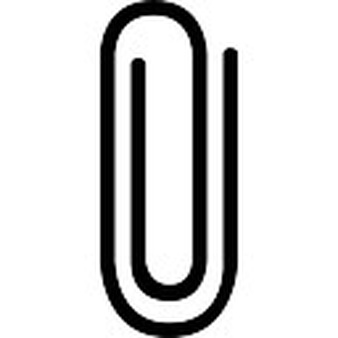 (verpflichtend)Anlage b. – Verpflichtungserklärung von Seiten des Investors oder der Investoren zur Finanzierung, mit mindestens folgenden Angaben:i.	formelle Zahlungsmodalitätenii.	zeitliche Abfolge der Zahlung(en)iii.	Gründe für die Investition in das Start-up-Unternehmen mit innovativem Charakter(verpflichtend)Anlage c. – Lebenslauf der/s Business Angel(s) oder Referenzen der Venture Capital-Gesellschaft(en) oder Tätigkeitsbeschreibung der/s finanzierenden Unternehmen/s(verpflichtend)Anlage d. – Verpflichtungserklärung zur Einrichtung einer Produktionseinheit und zur Ausübung der Haupttätigkeit in Südtirol für einen Zeitraum von mindestens drei Jahren ab Beginn der Umsetzung des Businessplans(verpflichtend)Anlage e. – Zehn zusammenfassende Slides betreffend folgende Hauptelemente:Slide 1: Beschreibung der Businessidee oder des Problems, welche Gegenstand des Businessplans sindSlide 2: Beschreibung Entwicklung der Idee oder der Lösung des ProblemsSlide 3: Beschreibung der MeilensteineSlide 4: Beschreibung des GeschäftsmodellsSlide 5: Beschreibung der Positionierung hinsichtlich der KonkurrenzanalyseSlide 6: Beschreibung des potenziellen Marktes und der SkalierbarkeitSlide 7: Beschreibung des TeamsSlide 8: Beschreibung des FinanzplansSlide 9: Beschreibung der Auswirkung auf die BeschäftigungssituationSlide 10: Beschreibung der Zusammenarbeit mit Wissenschafts-, Technologie- oder Businesspartnern(verpflichtend) Kleinstunternehmen< 10 Beschäftigte und   ≤ 2 Mio € Umsatz ODER Kleinstunternehmen< 10 Beschäftigte und   ≤ 2 Mio € Bilanzsumme Kleinunternehmen< 50 Beschäftigte und ≤ 10 Mio € Umsatz ODER Kleinunternehmen< 50 Beschäftigte und ≤ 10 Mio € BilanzsummeJahrBeschäftigte (Nr.)Umsatz (€)Bilanzsumme (€) nein ja(nur falls zutreffend füllen Sie die folgende Tabelle „Unternehmensgröße (B)“ aus)UnternehmenJahr      Jahr      Jahr      Jahr      Jahr      Jahr      Jahr      Jahr      UnternehmenAnteil(%)Beschäftigte(Nr.)Umsatz(€)Bilanz-summe(€)Anteil(%)Beschäftigte(Nr.)Umsatz(€)Bilanz-summe(€)UnternehmenJahr      Jahr      Jahr      Jahr      Jahr      Jahr      Jahr      Jahr      UnternehmenAnteil(%)Beschäftigte(Nr.)Umsatz(€)Bilanz-summe(€)Anteil(%)Beschäftigte(Nr.)Umsatz(€)Bilanz-summe(€)Vorname (1)Nachname (2)StudientitelTätigkeitNeuer Arbeitsplatz (3)Art des Vertrages (4)Information gemäß Art. 13 der Verordnung (EU) 2016/679 des Europäischen Parlaments und des Rates vom 27. April 2016Information gemäß Art. 13 der Verordnung (EU) 2016/679 des Europäischen Parlaments und des Rates vom 27. April 2016Information gemäß Art. 13 der Verordnung (EU) 2016/679 des Europäischen Parlaments und des Rates vom 27. April 2016Rechtsinhaber für die Datenverarbeitung: Rechtsinhaber für die Datenverarbeitung ist die Autonome Provinz Bozen, Silvius-Magnago-Platz Nr. 4, Landhaus 3a, 39100, Bozen, E-Mail: generaldirektion@provinz.bz.it, PEC: generaldirektion.direzionegenerale@pec.prov.bz.it.Rechtsinhaber für die Datenverarbeitung: Rechtsinhaber für die Datenverarbeitung ist die Autonome Provinz Bozen, Silvius-Magnago-Platz Nr. 4, Landhaus 3a, 39100, Bozen, E-Mail: generaldirektion@provinz.bz.it, PEC: generaldirektion.direzionegenerale@pec.prov.bz.it.Rechtsinhaber für die Datenverarbeitung: Rechtsinhaber für die Datenverarbeitung ist die Autonome Provinz Bozen, Silvius-Magnago-Platz Nr. 4, Landhaus 3a, 39100, Bozen, E-Mail: generaldirektion@provinz.bz.it, PEC: generaldirektion.direzionegenerale@pec.prov.bz.it.Datenschutzbeauftragte (DSB): Die Kontaktdaten der DSB der Autonomen Provinz Bozen sind folgende: Autonome Provinz Bozen, Landhaus 1, Organisationsamt, Silvius-Magnago-Platz Nr. 1, 39100 Bozen; E-Mail: dsb@provinz.bz.it; PEC: rpd_dsb@pec.prov.bz.it.Datenschutzbeauftragte (DSB): Die Kontaktdaten der DSB der Autonomen Provinz Bozen sind folgende: Autonome Provinz Bozen, Landhaus 1, Organisationsamt, Silvius-Magnago-Platz Nr. 1, 39100 Bozen; E-Mail: dsb@provinz.bz.it; PEC: rpd_dsb@pec.prov.bz.it.Datenschutzbeauftragte (DSB): Die Kontaktdaten der DSB der Autonomen Provinz Bozen sind folgende: Autonome Provinz Bozen, Landhaus 1, Organisationsamt, Silvius-Magnago-Platz Nr. 1, 39100 Bozen; E-Mail: dsb@provinz.bz.it; PEC: rpd_dsb@pec.prov.bz.it.Zwecke der Verarbeitung: Die übermittelten Daten werden vom dazu befugten Landespersonal, auch in elektronischer Form, für institutionelle Zwecke in Zusammenhang mit dem Verwaltungsverfahren verarbeitet, zu dessen Abwicklung sie im Sinne vom Landesgesetz vom 13. Dezember 2006 Nr. 14 angegeben wurden. Die mit der Verarbeitung betraute Person ist der Direktor/die Direktorin pro tempore der Abteilung Innovation, Forschung und Universität an seinem/ihrem Dienstsitz. Die Mitteilung der Daten ist unerlässlich, damit die beantragten Verwaltungsaufgaben erledigt werden können. Wird die Bereitstellung der Daten verweigert, können die eingegangenen Anträge und Anfragen nicht bearbeitet werden.Zwecke der Verarbeitung: Die übermittelten Daten werden vom dazu befugten Landespersonal, auch in elektronischer Form, für institutionelle Zwecke in Zusammenhang mit dem Verwaltungsverfahren verarbeitet, zu dessen Abwicklung sie im Sinne vom Landesgesetz vom 13. Dezember 2006 Nr. 14 angegeben wurden. Die mit der Verarbeitung betraute Person ist der Direktor/die Direktorin pro tempore der Abteilung Innovation, Forschung und Universität an seinem/ihrem Dienstsitz. Die Mitteilung der Daten ist unerlässlich, damit die beantragten Verwaltungsaufgaben erledigt werden können. Wird die Bereitstellung der Daten verweigert, können die eingegangenen Anträge und Anfragen nicht bearbeitet werden.Zwecke der Verarbeitung: Die übermittelten Daten werden vom dazu befugten Landespersonal, auch in elektronischer Form, für institutionelle Zwecke in Zusammenhang mit dem Verwaltungsverfahren verarbeitet, zu dessen Abwicklung sie im Sinne vom Landesgesetz vom 13. Dezember 2006 Nr. 14 angegeben wurden. Die mit der Verarbeitung betraute Person ist der Direktor/die Direktorin pro tempore der Abteilung Innovation, Forschung und Universität an seinem/ihrem Dienstsitz. Die Mitteilung der Daten ist unerlässlich, damit die beantragten Verwaltungsaufgaben erledigt werden können. Wird die Bereitstellung der Daten verweigert, können die eingegangenen Anträge und Anfragen nicht bearbeitet werden.Mitteilung und Datenempfänger: Die Daten können folgenden anderen öffentlichen und/oder privaten Rechtsträgern zur Erfüllung rechtlicher Verpflichtungen im Rahmen ihrer institutionellen Aufgaben mitgeteilt werden, soweit dies in engem Zusammenhang mit dem eingeleiteten Verwaltungsverfahren erfolgt: lokale, nationale und europäische öffentliche Körperschaften oder öffentliche Einrichtungen, In-House-Gesellschaften oder Hilfskörperschaften der Autonomen Provinz Bozen, Universitäten und Forschungseinrichtungen, spezialisierte öffentliche oder private Vereine und Verbände, Freiberufler, externe Bewerter/innen. Die Daten können auch weiteren Rechtsträgern mitgeteilt werden, die Dienstleistungen in Zusammenhang mit der Wartung und Verwaltung des informationstechnischen Systems der Landesverwaltung und/oder der institutionellen Website des Landes, auch durch Cloud Computing, erbringen. Der Cloud Provider Microsoft Italien GmbH, welcher Dienstleister der Office365 Suite ist, hat sich aufgrund des bestehenden Vertrags verpflichtet, personenbezogenen Daten nicht außerhalb der Europäischen Union und der Länder des Europäischen Wirtschaftsraums (Norwegen, Island, Lichtenstein) zu übermitteln.Mitteilung und Datenempfänger: Die Daten können folgenden anderen öffentlichen und/oder privaten Rechtsträgern zur Erfüllung rechtlicher Verpflichtungen im Rahmen ihrer institutionellen Aufgaben mitgeteilt werden, soweit dies in engem Zusammenhang mit dem eingeleiteten Verwaltungsverfahren erfolgt: lokale, nationale und europäische öffentliche Körperschaften oder öffentliche Einrichtungen, In-House-Gesellschaften oder Hilfskörperschaften der Autonomen Provinz Bozen, Universitäten und Forschungseinrichtungen, spezialisierte öffentliche oder private Vereine und Verbände, Freiberufler, externe Bewerter/innen. Die Daten können auch weiteren Rechtsträgern mitgeteilt werden, die Dienstleistungen in Zusammenhang mit der Wartung und Verwaltung des informationstechnischen Systems der Landesverwaltung und/oder der institutionellen Website des Landes, auch durch Cloud Computing, erbringen. Der Cloud Provider Microsoft Italien GmbH, welcher Dienstleister der Office365 Suite ist, hat sich aufgrund des bestehenden Vertrags verpflichtet, personenbezogenen Daten nicht außerhalb der Europäischen Union und der Länder des Europäischen Wirtschaftsraums (Norwegen, Island, Lichtenstein) zu übermitteln.Mitteilung und Datenempfänger: Die Daten können folgenden anderen öffentlichen und/oder privaten Rechtsträgern zur Erfüllung rechtlicher Verpflichtungen im Rahmen ihrer institutionellen Aufgaben mitgeteilt werden, soweit dies in engem Zusammenhang mit dem eingeleiteten Verwaltungsverfahren erfolgt: lokale, nationale und europäische öffentliche Körperschaften oder öffentliche Einrichtungen, In-House-Gesellschaften oder Hilfskörperschaften der Autonomen Provinz Bozen, Universitäten und Forschungseinrichtungen, spezialisierte öffentliche oder private Vereine und Verbände, Freiberufler, externe Bewerter/innen. Die Daten können auch weiteren Rechtsträgern mitgeteilt werden, die Dienstleistungen in Zusammenhang mit der Wartung und Verwaltung des informationstechnischen Systems der Landesverwaltung und/oder der institutionellen Website des Landes, auch durch Cloud Computing, erbringen. Der Cloud Provider Microsoft Italien GmbH, welcher Dienstleister der Office365 Suite ist, hat sich aufgrund des bestehenden Vertrags verpflichtet, personenbezogenen Daten nicht außerhalb der Europäischen Union und der Länder des Europäischen Wirtschaftsraums (Norwegen, Island, Lichtenstein) zu übermitteln.Verbreitung: Ist die Verbreitung der Daten unerlässlich, um bestimmte von der geltenden Rechtsordnung vorgesehene Veröffentlichungspflichten zu erfüllen, bleiben die von gesetzlichen Bestimmungen vorgesehenen Garantien zum Schutz der personenbezogenen Daten der betroffenen Person unberührt.Verbreitung: Ist die Verbreitung der Daten unerlässlich, um bestimmte von der geltenden Rechtsordnung vorgesehene Veröffentlichungspflichten zu erfüllen, bleiben die von gesetzlichen Bestimmungen vorgesehenen Garantien zum Schutz der personenbezogenen Daten der betroffenen Person unberührt.Verbreitung: Ist die Verbreitung der Daten unerlässlich, um bestimmte von der geltenden Rechtsordnung vorgesehene Veröffentlichungspflichten zu erfüllen, bleiben die von gesetzlichen Bestimmungen vorgesehenen Garantien zum Schutz der personenbezogenen Daten der betroffenen Person unberührt.Dauer: Die Daten werden so lange gespeichert, als sie zur Erfüllung der in den Bereichen Abgaben, Buchhaltung und Verwaltung geltenden rechtlichen Verpflichtungen benötigt werden.Dauer: Die Daten werden so lange gespeichert, als sie zur Erfüllung der in den Bereichen Abgaben, Buchhaltung und Verwaltung geltenden rechtlichen Verpflichtungen benötigt werden.Dauer: Die Daten werden so lange gespeichert, als sie zur Erfüllung der in den Bereichen Abgaben, Buchhaltung und Verwaltung geltenden rechtlichen Verpflichtungen benötigt werden.Automatisierte Entscheidungsfindung: Die Verarbeitung der Daten stützt sich nicht auf eine automatisierte Entscheidungsfindung.Automatisierte Entscheidungsfindung: Die Verarbeitung der Daten stützt sich nicht auf eine automatisierte Entscheidungsfindung.Automatisierte Entscheidungsfindung: Die Verarbeitung der Daten stützt sich nicht auf eine automatisierte Entscheidungsfindung.Rechte der betroffenen Person: Gemäß den geltenden Bestimmungen erhält die betroffene Person auf Antrag jederzeit Zugang zu den sie betreffenden Daten und es steht ihr das Recht auf Berichtigung oder Vervollständigung unrichtiger bzw. unvollständiger Daten zu; sofern die gesetzlichen Voraussetzungen gegeben sind, kann sie sich der Verarbeitung widersetzen oder die Löschung der Daten oder die Einschränkung der Verarbeitung verlangen. Im letztgenannten Fall dürfen die personenbezogenen Daten, die Gegenstand der Einschränkung der Verarbeitung sind, von ihrer Speicherung abgesehen, nur mit Einwilligung der betroffenen Person, zur Geltendmachung, Ausübung oder Verteidigung von Rechtsansprüchen des Verantwortlichen, zum Schutz der Rechte Dritter oder aus Gründen eines wichtigen öffentlichen Interesses verarbeitet werden. Das entsprechende Antragsformular steht auf der Webseite http://www.provinz.bz.it/de/transparente-verwaltung/zusaetzliche-infos.asp. zur Verfügung.Rechte der betroffenen Person: Gemäß den geltenden Bestimmungen erhält die betroffene Person auf Antrag jederzeit Zugang zu den sie betreffenden Daten und es steht ihr das Recht auf Berichtigung oder Vervollständigung unrichtiger bzw. unvollständiger Daten zu; sofern die gesetzlichen Voraussetzungen gegeben sind, kann sie sich der Verarbeitung widersetzen oder die Löschung der Daten oder die Einschränkung der Verarbeitung verlangen. Im letztgenannten Fall dürfen die personenbezogenen Daten, die Gegenstand der Einschränkung der Verarbeitung sind, von ihrer Speicherung abgesehen, nur mit Einwilligung der betroffenen Person, zur Geltendmachung, Ausübung oder Verteidigung von Rechtsansprüchen des Verantwortlichen, zum Schutz der Rechte Dritter oder aus Gründen eines wichtigen öffentlichen Interesses verarbeitet werden. Das entsprechende Antragsformular steht auf der Webseite http://www.provinz.bz.it/de/transparente-verwaltung/zusaetzliche-infos.asp. zur Verfügung.Rechte der betroffenen Person: Gemäß den geltenden Bestimmungen erhält die betroffene Person auf Antrag jederzeit Zugang zu den sie betreffenden Daten und es steht ihr das Recht auf Berichtigung oder Vervollständigung unrichtiger bzw. unvollständiger Daten zu; sofern die gesetzlichen Voraussetzungen gegeben sind, kann sie sich der Verarbeitung widersetzen oder die Löschung der Daten oder die Einschränkung der Verarbeitung verlangen. Im letztgenannten Fall dürfen die personenbezogenen Daten, die Gegenstand der Einschränkung der Verarbeitung sind, von ihrer Speicherung abgesehen, nur mit Einwilligung der betroffenen Person, zur Geltendmachung, Ausübung oder Verteidigung von Rechtsansprüchen des Verantwortlichen, zum Schutz der Rechte Dritter oder aus Gründen eines wichtigen öffentlichen Interesses verarbeitet werden. Das entsprechende Antragsformular steht auf der Webseite http://www.provinz.bz.it/de/transparente-verwaltung/zusaetzliche-infos.asp. zur Verfügung.Rechtsbehelfe: Erhält die betroffene Person auf ihren Antrag nicht innerhalb von 30 Tagen nach Eingang − diese Frist kann um weitere 60 Tage verlängert werden, wenn dies wegen der Komplexität oder wegen der hohen Anzahl von Anträgen erforderlich ist – eine Rückmeldung, kann sie Beschwerde bei der Datenschutzbehörde oder Rekurs bei Gericht einlegen.Rechtsbehelfe: Erhält die betroffene Person auf ihren Antrag nicht innerhalb von 30 Tagen nach Eingang − diese Frist kann um weitere 60 Tage verlängert werden, wenn dies wegen der Komplexität oder wegen der hohen Anzahl von Anträgen erforderlich ist – eine Rückmeldung, kann sie Beschwerde bei der Datenschutzbehörde oder Rekurs bei Gericht einlegen.Rechtsbehelfe: Erhält die betroffene Person auf ihren Antrag nicht innerhalb von 30 Tagen nach Eingang − diese Frist kann um weitere 60 Tage verlängert werden, wenn dies wegen der Komplexität oder wegen der hohen Anzahl von Anträgen erforderlich ist – eine Rückmeldung, kann sie Beschwerde bei der Datenschutzbehörde oder Rekurs bei Gericht einlegen.(ankreuzen)Der/Die gesetzliche Vertreter/in hat Einsicht in die Information über die Verarbeitung der personenbezogenen Daten genommenBEIZULEGEN nur wenn händisch unterzeichnet: Kopie eines gültigen Ausweises des/der gesetzlichen Vertreters/in (in Sinne des Art. 38 des DPR 445/2000).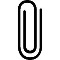 